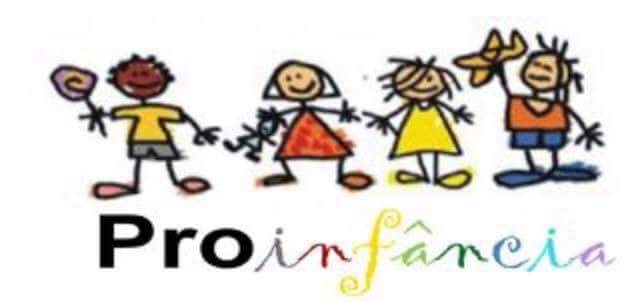 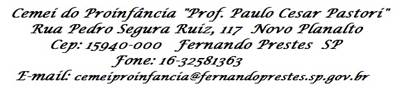 MATERNAL II APROFESSORA: ROSECRONOGRAMA DAS ATIVIDADES DA SEMANA DO DIA 08/03 AO DIA 12/03/2021Vídeo: https://www.youtube.com/watch?v=Dwv7yuGDbOMSegunda-feira – 08/03.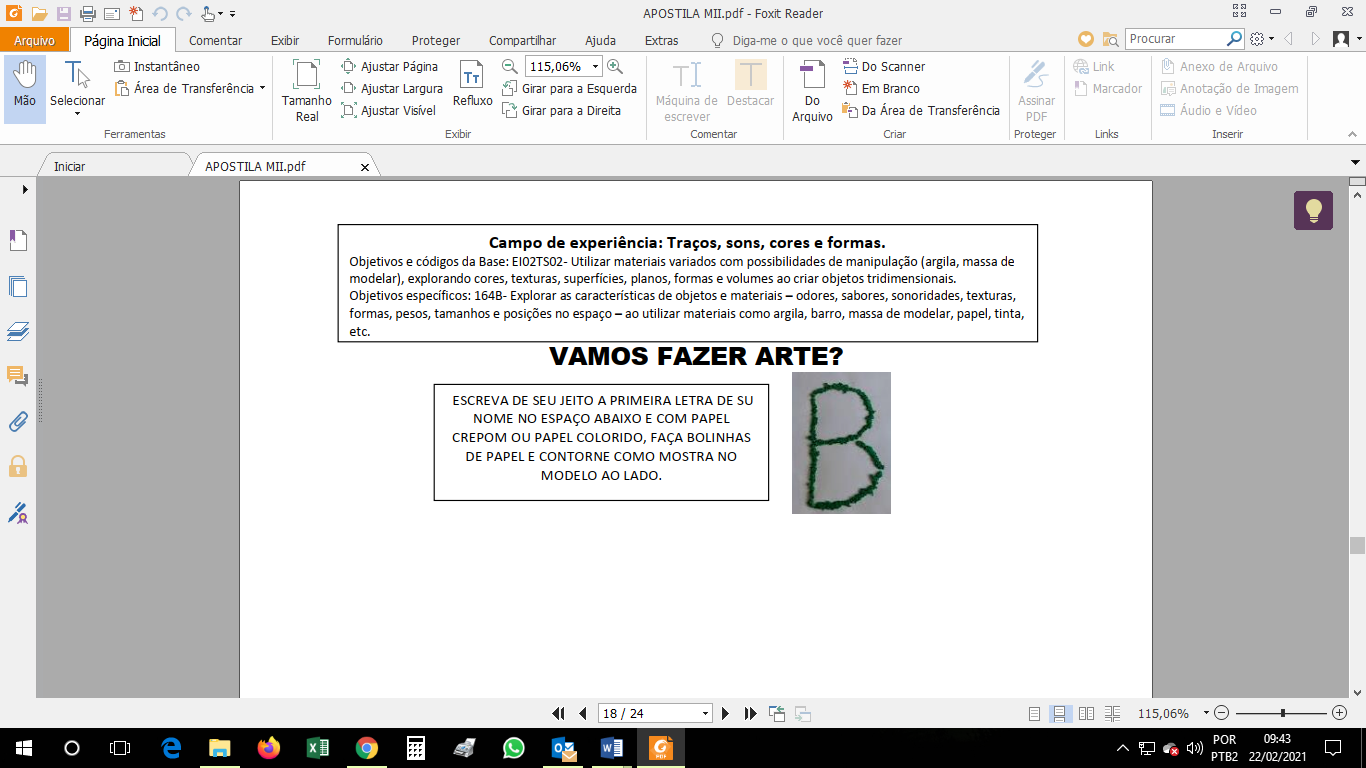 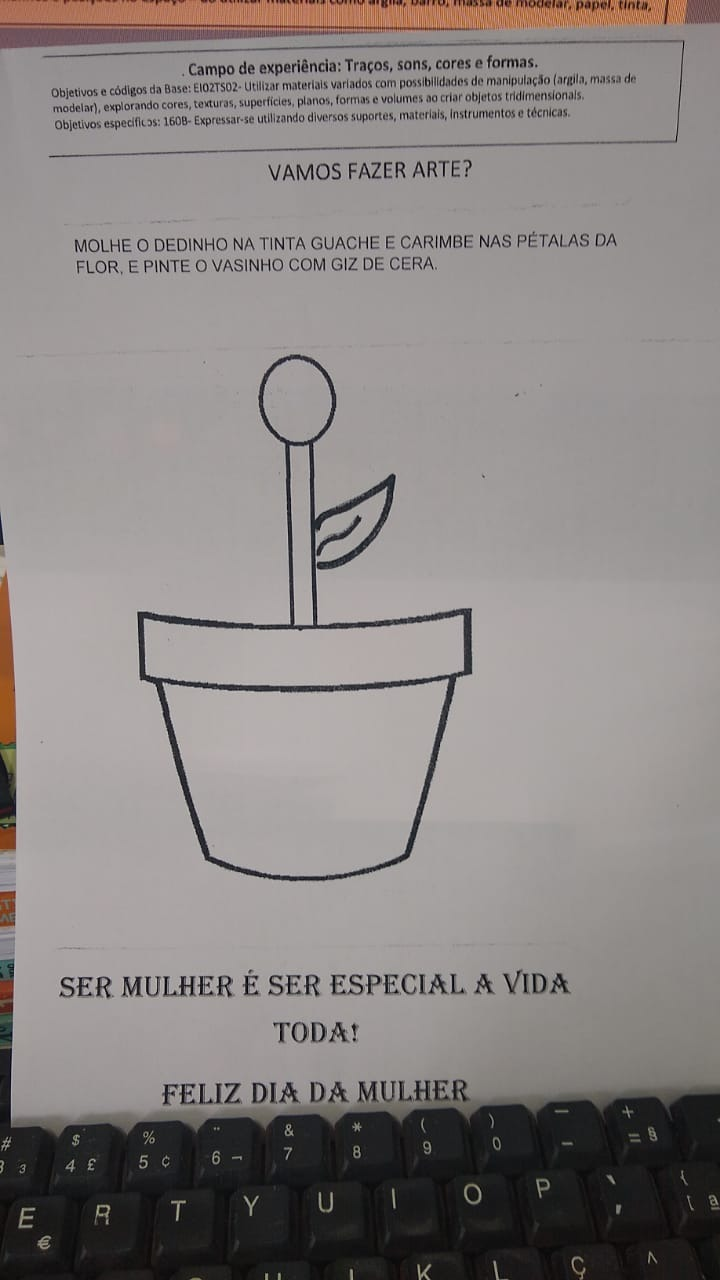 Terça-feira – 09/03 VÍDEO: https://www.youtube.com/watch?v=9tgWzl3fchA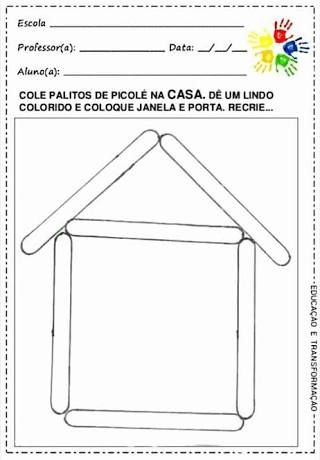 Quarta-feira – 10/03VÍDEO: https://www.youtube.com/watch?v=ei9ZJStVzV4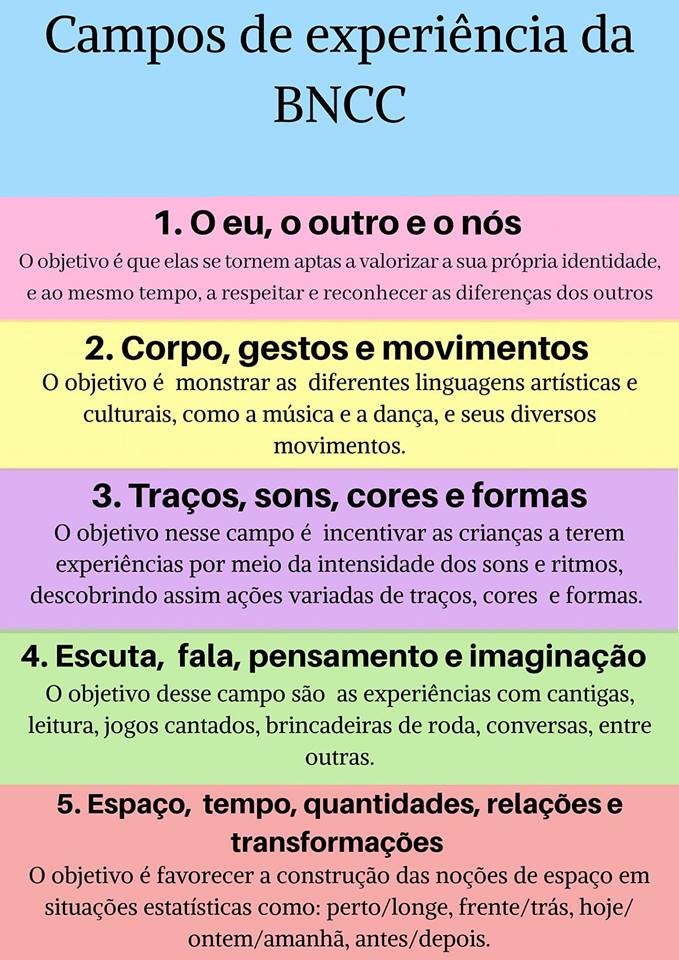 MÁGICA DAS CORES. TRABALHANDO A COR AMARELA.COM O DEDINHO MOLHAR NA TINTA GUACHE AMARELA E BATER NAS BOLINHAS.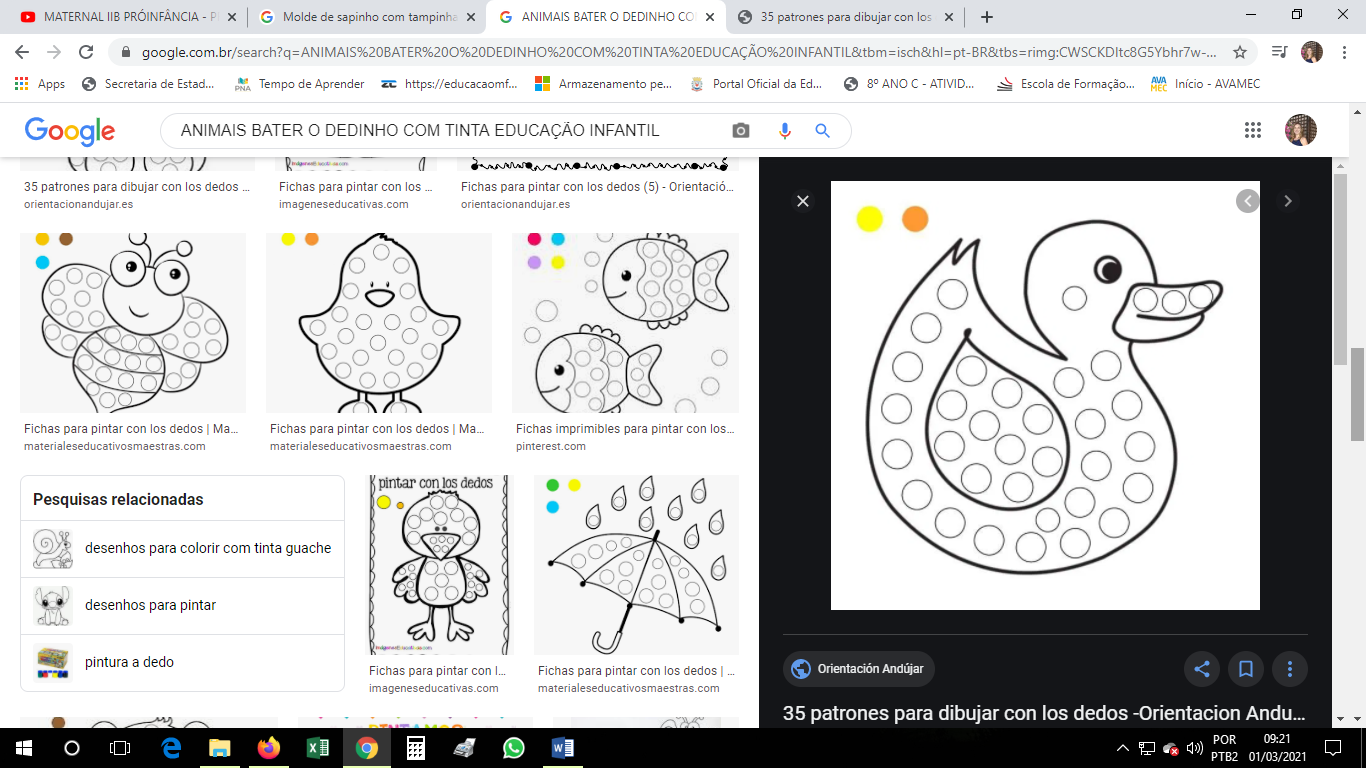 Quinta-feira – 11/03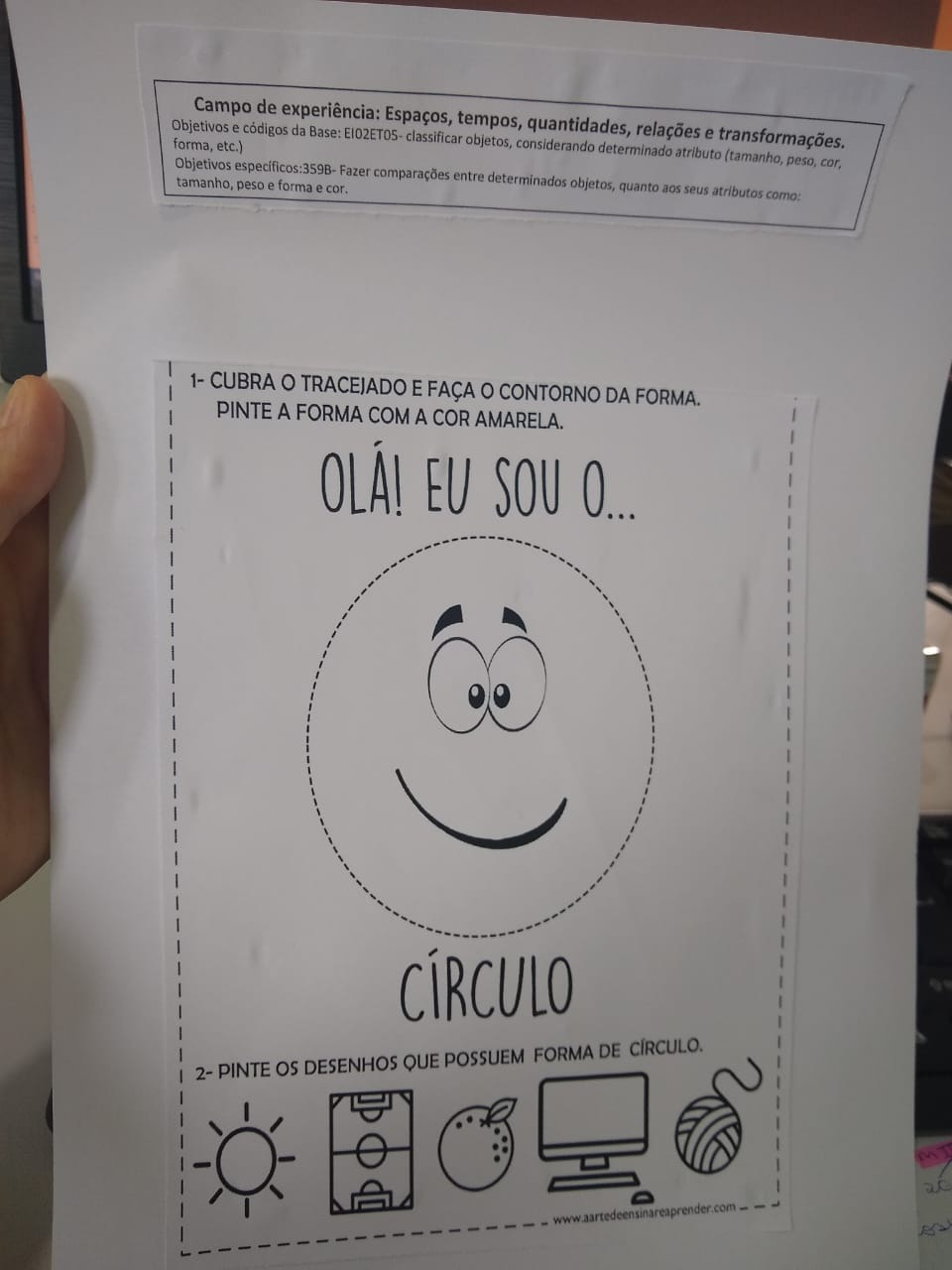 Sexta-feira – 12/03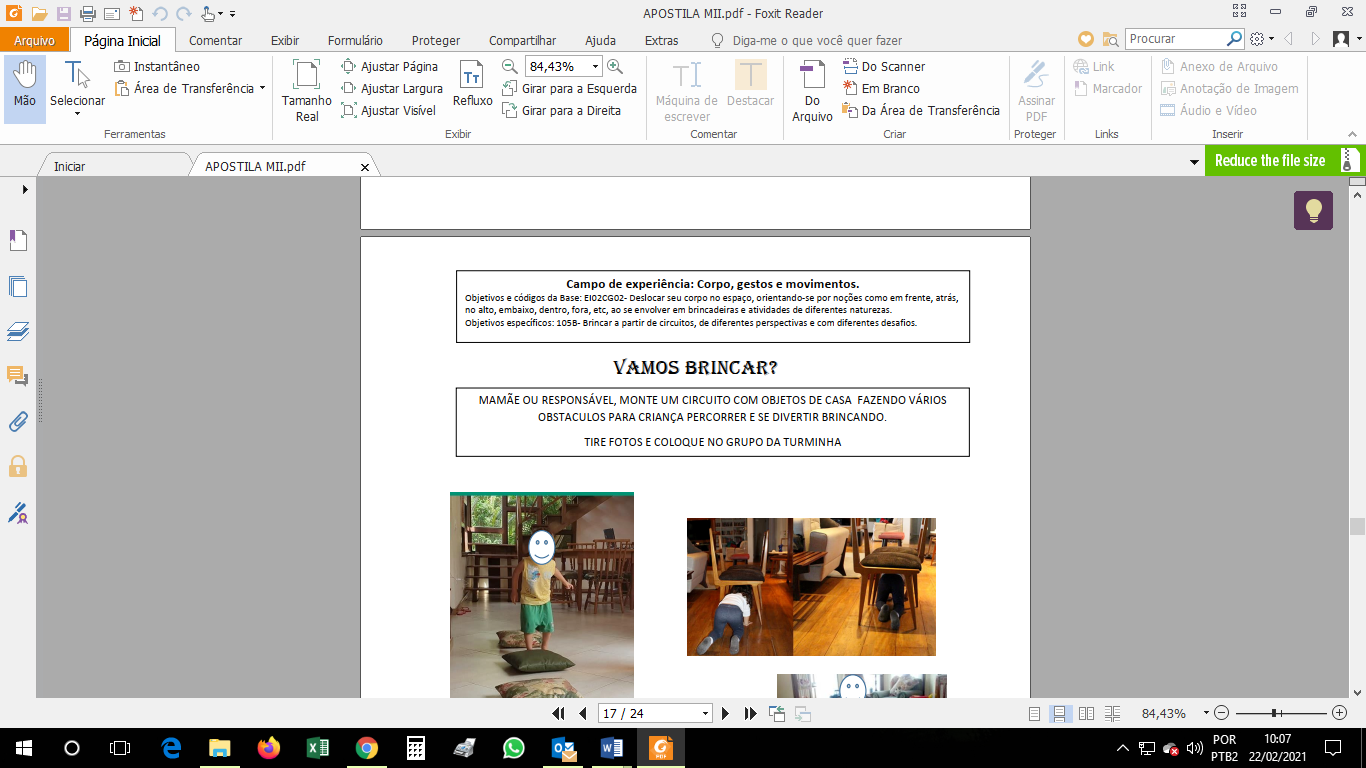 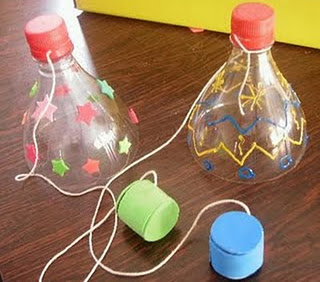 